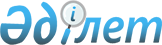 О признании утратившими силу некоторых приказов Председателя Комитета
рыбного хозяйства Министерства сельского хозяйства Республики КазахстанПриказ и.о. Министра сельского хозяйства Республики Казахстан от 7 сентября 2010 года № 575

      В соответствии с Положением о Министерстве сельского хозяйства Республики Казахстан, утвержденным постановлением Правительства Республики Казахстан от 6 апреля 2005 года № 310, ПРИКАЗЫВАЮ:



      1. Признать утратившими силу следующие приказы Председателя комитета рыбного хозяйства Министерства сельского хозяйства Республики Казахстан:



      1) от 8 февраля 2006 года № 16-6/11 п "Об утверждении Правил определения рейтинговой оценки пользователя рыбных ресурсов и других водных животных" (зарегистрирован в Реестре государственной регистрации нормативных правовых актов за № 4099; опубликован в "Юридической газете" от 3 марта 2006 года № 38-39 (1018-1019));



      2) от 27 февраля 2006 года № 16-6/23 п "О внесении изменений в приказ Председателя Комитета рыбного хозяйства Министерства сельского хозяйства Республики Казахстан от 8 февраля 2006 года № 16-6/11п "Об утверждении Правил определения рейтинговой оценки пользователя рыбных ресурсов и других водных животных" (зарегистрирован в Реестре государственной регистрации нормативных правовых актов за № 4108; опубликован в "Юридической газете" от 3 марта 2006 года № 38-39 (1018-1019));



      3) от 17 мая 2006 года № 16-6/67 п "Об утверждении Правил вылова рыбы и других водных животных по научно-исследовательским работам" (зарегистрирован в Реестре государственной регистрации нормативных правовых актов за № 4241; опубликован в "Юридической газете" от 2 июня 2006 года, № 99-100 (1079-1080)).



      2. Департаменту стратегии использования природных ресурсов Министерства сельского хозяйства Республики Казахстан довести настоящий приказ до сведения Министерства юстиции Республики Казахстан и официальных печатных изданий, где они ранее были опубликованы, с приложением копии настоящего приказа.



      3. Настоящий приказ вводится в действие со дня подписания.      И.о. Министра                              Е. Аман
					© 2012. РГП на ПХВ «Институт законодательства и правовой информации Республики Казахстан» Министерства юстиции Республики Казахстан
				